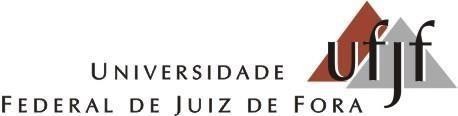 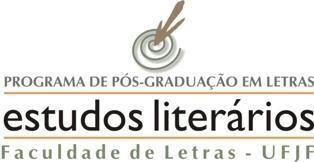 Tabela de Pontuação Atividades Acadêmicas Complementares1     Nome:_________________________________________ Matrícula:____________________1 Casos omissos devem ser analisados pela secretaria e coordenação do PPG-Letras.2 Caso não conste a quantidade de horas no certificado, fica indicado ao aluno solicitar aos responsáveis pelo evento a atribuição de uma declaração de horas._____________________, _____ de____________________ de 20____._______________________________________________________AssinaturaCritériosCarga horária por atividadeCarga horária atribuídaParticipação em eventos científicos regionais, nacionais e/ou internacionais com apresentação de trabalhoCarga horária do evento, conforme certificado apresentado2.Participação em Grupos de Pesquisa registrados em órgãos competentes;Carga horária conforme certificado apresentado.Participação em Grupos de EstudosCarga horária conforme certificado apresentado.Participação em atividades de extensão da UFJF ou outras universidadesCarga horária conforme certificado apresentado.Participação na equipe editorial de revista científica da área15hPublicação de artigo em periódicoscientíficos com Qualis na área de Estudos Literários15hPublicação de livros na área de Estudos Literários25hPublicação de capítulos de livros na área de Estudos Literários20hPublicação em anais de eventos na área de Estudos Literários10hPublicação de artigos em periódicoscientíficos com Qualis e publicações de capítulos de livros em outras áreas12hPublicação em anais de eventos em outras áreas5hOrganização de evento acadêmico15hMonitoria de evento acadêmicoCarga horária conforme certificado apresentado.MinicursosCarga horária conforme certificado apresentadoParticipação em atividades do Global JulyCarga horária conforme certificado apresentadoRepresentação discente20hAssistência a bancas de defesa2h cada banca de mestrado 4h cada banca de doutoradoCarga horária total atribuídaCarga horária total exigida30h (mínimo)30h (mínimo)